             Parent Breakfast with the Principal                        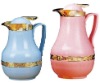 October, 25, 2010Dear Parents,There’s always something going on at Harmony and in our 4B classroom. There’s so much to discuss, celebrate and clarify. Take a coffee break and join our principal for an early morning chat on Campus.  Please join us  between 7:30 and 8:15 on  Monday, November 1st for ‘Breakfast with the Principal’. Drop off your child, park the car (come  early for good parking)  and come on in to the teacher’s lounge. You’ll have a chance to meet and greet other 4B Armadillo parents and tell the principal what’s on your mind. We want to have your feedback, both positive and suggestions for improvement!I look forward to seeing you there.                               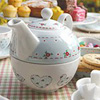 Please call the front office to RSVPLove and Blessings,Paula Andega